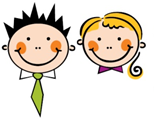 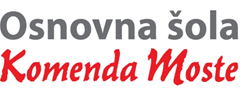 Glavarjeva cesta 37, 1218 Komenda, Tel: 01 7247 150, fax: 01 8341 710, e-mail: o-komenda.lj@guest.arnes.si3. CSreda, 18. 3. 2020MATMatematični problemi s preveč oziroma premalo podatki V zvezek s kvadratki napiši naslov Problemske naloge in prepiši naslednje naloge. Predno pogledaš rešitve, jih poskušaj rešiti sam/a.V parku se na igrišču igra 13 dečkov in 19 deklic. Okoli igrišča se sprehaja gospa z dvema kužkoma. Dva gospoda bereta časopis. Koliko otrok se igra na igrišču v parku?R: 13 + 19 = 32O: Na igrišču v parku se igra 32 otrok. Naloga ima preveč podatkov.Jaka je kupil 24 barvic, 3 zvezke, 2 radirki in 1 šilček. Koliko denarja je porabil za nakup vseh šolskih potrebščin?  Naloga ima premalo podatkov. Potrebovali bi podatke o cenah potrebščin.Na zabavi je bilo 15 sošolcev in 11 sošolk. Pojedli so 24 kolačkov, razrezali dve torti in odprli 4 čokolade. Koliko otrok je bilo na zabavi?R: 15 + 11 = 26O: Na zabavi je bilo 26 otrok.Naloga ima preveč podatkov.V zvezek s kvadratki napiši naslov Problemske naloge in prepiši naslednje naloge. Predno pogledaš rešitve, jih poskušaj rešiti sam/a.V parku se na igrišču igra 13 dečkov in 19 deklic. Okoli igrišča se sprehaja gospa z dvema kužkoma. Dva gospoda bereta časopis. Koliko otrok se igra na igrišču v parku?R: 13 + 19 = 32O: Na igrišču v parku se igra 32 otrok. Naloga ima preveč podatkov.Jaka je kupil 24 barvic, 3 zvezke, 2 radirki in 1 šilček. Koliko denarja je porabil za nakup vseh šolskih potrebščin?  Naloga ima premalo podatkov. Potrebovali bi podatke o cenah potrebščin.Na zabavi je bilo 15 sošolcev in 11 sošolk. Pojedli so 24 kolačkov, razrezali dve torti in odprli 4 čokolade. Koliko otrok je bilo na zabavi?R: 15 + 11 = 26O: Na zabavi je bilo 26 otrok.Naloga ima preveč podatkov.SLJNezemljani na Zemlji (ABC, str. 40)V delovnem zvezku ABC (str. 40) preberi strip o Nezemljanih.V zvezek napiši naslov Nezemljani na Zemlji in s celimi povedmi odgovori na naslednja vprašanja:Od kod sta prišla Nezemljana?Kako dolgo sta potovala?Kaj vse sta videla na Zemlji?Kako sta prepoznala mušnico?Zakaj sta zbežala?Zamisli si stripovskega junaka. Kam bo odpotoval in kaj bo doživel? Izdelaj svoj strip.V delovnem zvezku ABC (str. 40) preberi strip o Nezemljanih.V zvezek napiši naslov Nezemljani na Zemlji in s celimi povedmi odgovori na naslednja vprašanja:Od kod sta prišla Nezemljana?Kako dolgo sta potovala?Kaj vse sta videla na Zemlji?Kako sta prepoznala mušnico?Zakaj sta zbežala?Zamisli si stripovskega junaka. Kam bo odpotoval in kaj bo doživel? Izdelaj svoj strip.GUME. Grieg: Jutro – poslušanjePoslušamo zvočni posnetek E. Grieg: Jutro. Po prvem predvajanju skladbo opiši (Kakšna se ti je zdela? Pripoveduj, na kaj te spomni. Poimenuj instrumente, ki jih slišiš.) Skladba v nekih delih tudi narašča in drugje pada. Morda slišiš, kje bi to bilo? V zvezek za GUM napiši: Poslušali smo skladbo Jutro, ki jo je napisal skladatelj Edvard Grieg. Pod tem stavkom nariši, kar si predstavljaš ob poslušanju.Poslušamo zvočni posnetek E. Grieg: Jutro. Po prvem predvajanju skladbo opiši (Kakšna se ti je zdela? Pripoveduj, na kaj te spomni. Poimenuj instrumente, ki jih slišiš.) Skladba v nekih delih tudi narašča in drugje pada. Morda slišiš, kje bi to bilo? V zvezek za GUM napiši: Poslušali smo skladbo Jutro, ki jo je napisal skladatelj Edvard Grieg. Pod tem stavkom nariši, kar si predstavljaš ob poslušanju.LUMProstorsko oblikovanje: Spomladanska dekoracija Pripravi spomladansko okrasitev svoje sobe, kuhinje. Uporabi material, ki ga imaš doma. Lahko slediš slikovnim navodilom. Nekaj idej. 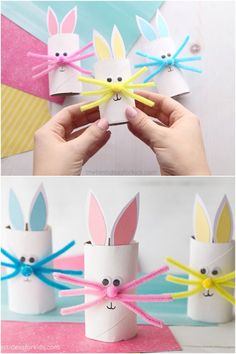 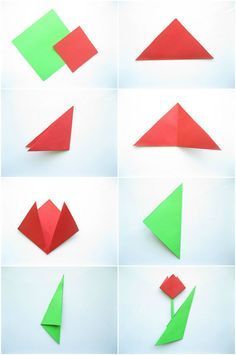 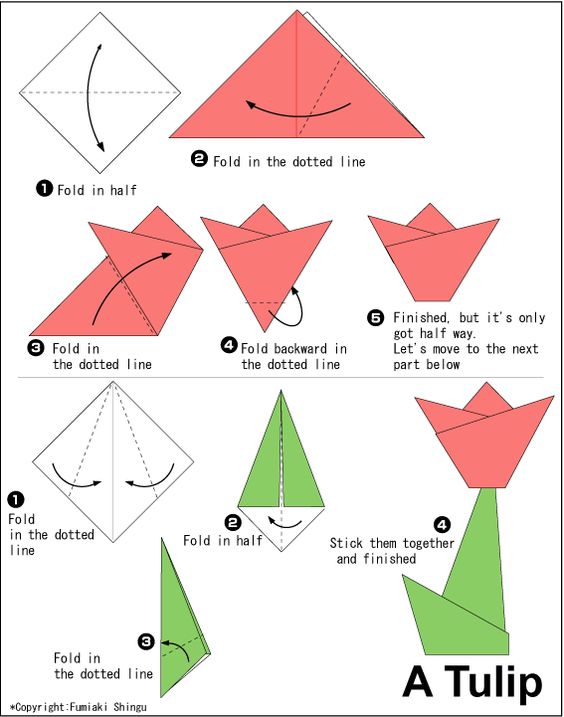 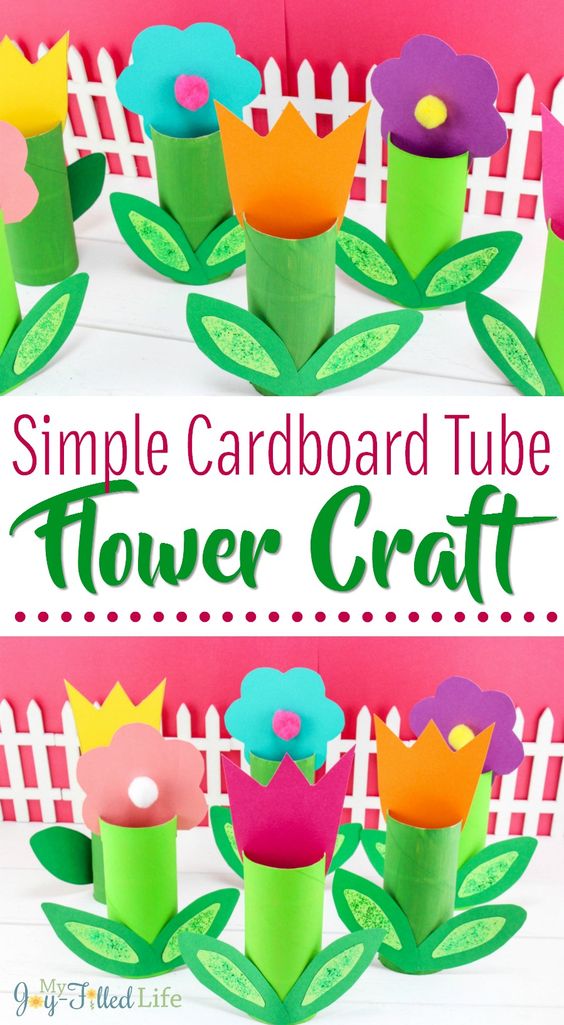 https://www.pinterest.com/pin/560346378640037232/https://www.pinterest.com/pin/315392780153631295/https://www.pinterest.com/pin/652740539725995202/https://www.pinterest.com/pin/560346378637781792/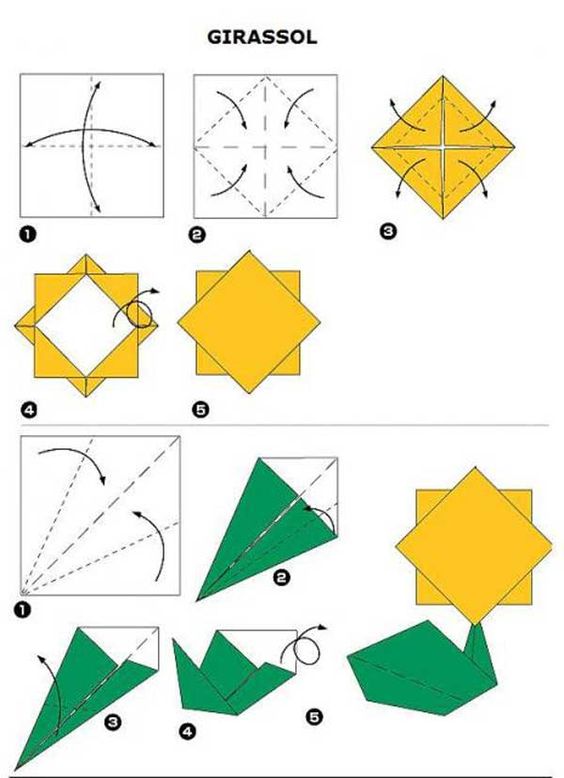 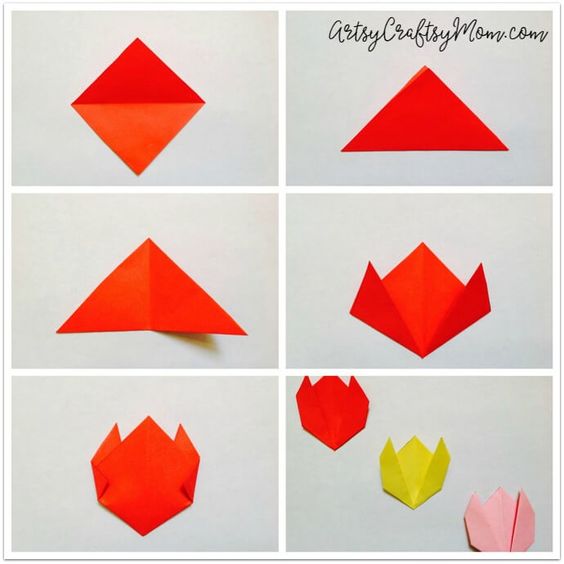 Pripravi spomladansko okrasitev svoje sobe, kuhinje. Uporabi material, ki ga imaš doma. Lahko slediš slikovnim navodilom. Nekaj idej. https://www.pinterest.com/pin/560346378640037232/https://www.pinterest.com/pin/315392780153631295/https://www.pinterest.com/pin/652740539725995202/https://www.pinterest.com/pin/560346378637781792/